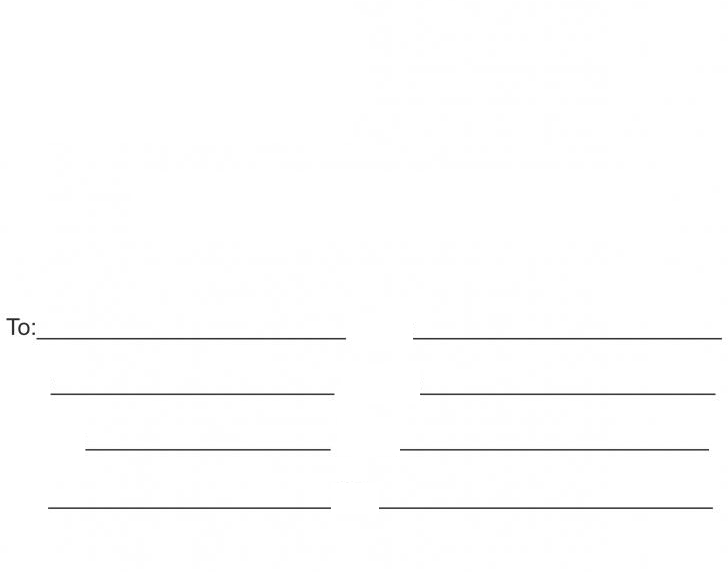 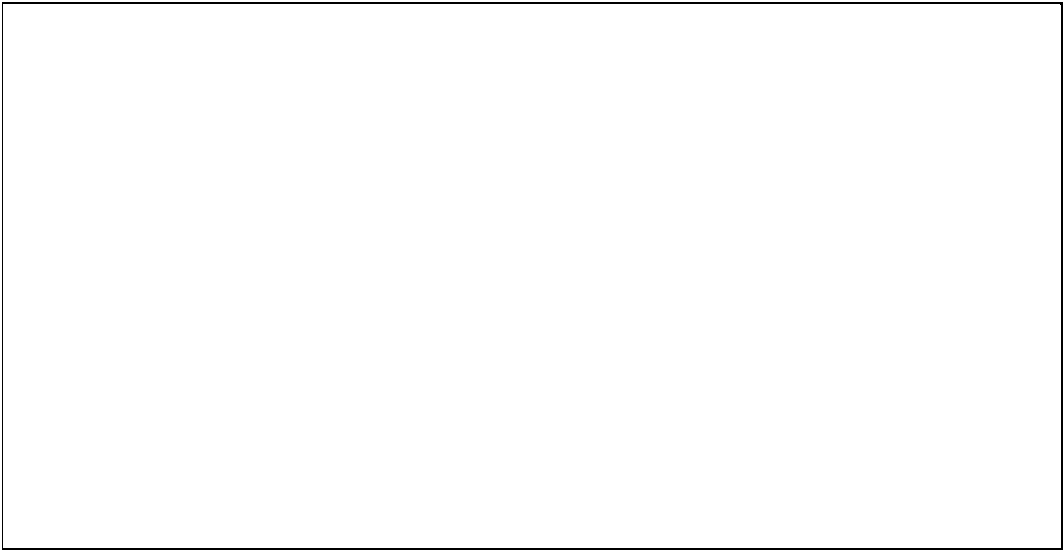 Company Name[Address ,City,St,Zip Code] [Telephone]Fax Cover SheetTO:	From:Fax::	Pages:Phone:	BasicRe:	CC: